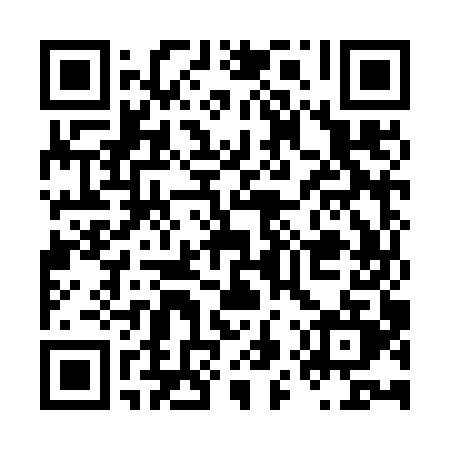 Prayer times for Pingtung City, TaiwanWed 1 May 2024 - Fri 31 May 2024High Latitude Method: NonePrayer Calculation Method: Muslim World LeagueAsar Calculation Method: ShafiPrayer times provided by https://www.salahtimes.comDateDayFajrSunriseDhuhrAsrMaghribIsha1Wed4:065:2511:553:196:257:402Thu4:055:2511:553:196:267:413Fri4:045:2411:553:186:267:414Sat4:035:2411:553:186:267:425Sun4:025:2311:553:186:277:436Mon4:025:2211:553:176:277:437Tue4:015:2211:553:176:287:448Wed4:005:2111:553:176:287:459Thu3:595:2111:553:166:297:4510Fri3:595:2011:543:166:297:4611Sat3:585:2011:543:166:307:4612Sun3:575:1911:543:166:307:4713Mon3:575:1911:543:156:317:4814Tue3:565:1811:543:156:317:4815Wed3:555:1811:543:156:317:4916Thu3:555:1711:543:156:327:5017Fri3:545:1711:543:156:327:5018Sat3:535:1611:553:146:337:5119Sun3:535:1611:553:146:337:5120Mon3:525:1611:553:146:347:5221Tue3:525:1511:553:146:347:5322Wed3:515:1511:553:146:357:5323Thu3:515:1511:553:136:357:5424Fri3:505:1411:553:136:367:5525Sat3:505:1411:553:136:367:5526Sun3:505:1411:553:136:367:5627Mon3:495:1411:553:136:377:5628Tue3:495:1411:553:136:377:5729Wed3:495:1311:563:136:387:5830Thu3:485:1311:563:136:387:5831Fri3:485:1311:563:136:397:59